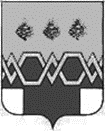 Д У М АМ А К С А Т И Х И Н С К О Г ОМ У Н И Ц И П А Л Ь Н О Г О  О К Р У Г АТ В Е Р С К О Й  О Б Л А С Т ИР Е Ш Е Н И Е От 05.03.2024                                                                                                                          № 154О внесении изменений и дополнений в решение Думы Максатихинского муниципального округа от 21.12.2023                 № 139 «О бюджете Максатихинского муниципального округа на 2024 год и плановый период на  2025 и 2026 годов»ДУМА  МАКСАТИХИНСКОГО МУНИЦИПАЛЬНОГО ОКРУГА  РЕШИЛА:Статья 1Внести в решение Думы Максатихинского муниципального округа Тверской области от 21.12.2023г. № 139 «О бюджете Максатихинского муниципального округа на 2024 год и на плановый период 2025 и 2026 годов»,  следующие изменения:1)  в статье 1:а) часть 1 изложить в следующей редакции:«1. Утвердить основные характеристики бюджета Максатихинского муниципального округа (далее – местный бюджет) на 2024 год:1) общий объем доходов местного бюджета в сумме 1542925,18 тыс. руб.;2) общий объем расходов местного бюджета в сумме 1584626,45 тыс. руб.;3) дефицит местного бюджета в сумме 41701,27 тыс. руб.»;б) часть 2 изложить в следующей редакции: «2. Утвердить основные характеристики местного бюджета на 2025 и 2026 годы:1) общий объем доходов местного бюджета на 2025 год в сумме 598098,10 тыс. руб. и на 2026 год в сумме 600783,20 тыс. руб.;2) общий объем расходов местного бюджета на 2025 год в сумме 598098,10 тыс. руб., в том числе условно утвержденные расходы в сумме 7393,00 тыс. руб., на 2026 год в сумме 600783,20  тыс. руб., в том числе условно утвержденные расходы в сумме 14648,00 тыс. руб.; 3) дефицит местного бюджета на 2025 год в сумме 0 тыс. руб. и на 2026 год в сумме                  0 тыс. руб.в)  часть 3 изложить в следующей редакции:«3. Утвердить объем межбюджетных трансфертов, получаемых  из других бюджетов бюджетной системы Российской Федерации, в 2024 году в сумме 1355650,78 тыс. руб., в 2025 году в сумме 418335,00 тыс. руб., в 2026 году в сумме 417105,60 тыс. руб.»в) Приложение № 1 «Источники финансирования дефицита местного бюджета на 2024 год и на плановый период 2025 и 2026 годов» изложить в новой редакции согласно приложению 1 к настоящему решению;2)  Приложение № 2 «Прогнозируемые доходы местного бюджета  по группам, подгруппам, статьям, подстатьям и элементам доходов классификации доходов бюджетов Российской Федерации  на 2024 год и на плановый период 2025 и 2026 годов» изложить в новой редакции согласно приложению 2 к настоящему решению;3) Приложение № 3 «Распределение бюджетных ассигнований местного бюджета по разделам и подразделам классификации расходов бюджетов на 2024 год и на плановый период 2025 и 2026 годов» изложить в новой редакции согласно приложению 3 к настоящему решению;4)  Приложение № 4 «Распределение бюджетных ассигнований местного бюджета по разделам, подразделам, целевым статьям (муниципальным программам и непрограммным направлениям деятельности), группам видов расходов классификации расходов бюджетов на 2024 год и на плановый период 2025 и 2026 годов» изложить в новой редакции согласно приложению 4 к настоящему решению;5) Приложение № 5 «Ведомственную структуру расходов местного бюджета по главным распорядителям бюджетных средств, разделам, подразделам, целевым статьям (муниципальным программам и непрограммным направлениям деятельности), группам видов расходов классификации расходов бюджетов  на 2024 год и на плановый период 2025 и 2026 годов» изложить в новой редакции согласно приложению 5 к настоящему решению;6) Приложение № 6 «Распределение бюджетных ассигнований по целевым статьям (муниципальным программам Тверской области и непрограммным направлениям деятельности), группам  видов расходов классификации расходов бюджета на 2024 год и плановый период 2025 и 2026 годов» изложить в новой редакции согласно приложению 6 к настоящему решению;7) в статье 5 слова «на 2024 год в сумме 5448,00 тыс. руб., на 2025 год в сумме 5448,00 тыс. руб., на 2026 год в сумме 5448,00 тыс. руб.»  заменить словами «на 2024 год в сумме 5322,00 тыс. руб., на 2025 год в сумме 5322,00 тыс. руб., на 2026 год в сумме 5322,00 тыс. руб.»Приложение № 7 «Общий объем бюджетных ассигнований, направляемых на исполнение публичных нормативных обязательств на 2024 год и плановый период 2025 и 2026 годов» изложить в новой редакции согласно приложению 7 к настоящему решению;8) статью 6 изложить в новой редакции:«1. Утвердить объем бюджетных ассигнований муниципального дорожного фонда муниципального образования Тверской области «Максатихинский муниципальный округ» на 2024 год в сумме 87644,10 тыс. руб., на 2025 год в сумме 90941,70 тыс. руб., 2026 год в сумме 93939,70 тыс. руб.»9) статью 7 изложить в новой редакции:«1. Установить, что средства, поступающие в местный бюджет в виде субвенций в 2024 году в сумме 223712,40 тыс. руб., в 2025 году в сумме 225089,30 тыс. руб., в 2026 году в сумме 229270,20 тыс. руб. направляются:	1) на обеспечение государственных гарантий реализации прав на получение общедоступного и бесплатного дошкольного, начального общего, основного общего, среднего общего образования в муниципальных общеобразовательных организациях, обеспечение дополнительного образования детей в муниципальных общеобразовательных организациях Тверской области в 2024 году в сумме 124419,00 тыс. руб., в 2025 году в сумме 124443,60 тыс. руб., в 2026 году в сумме 124443,60 тыс. руб.;	2) на обеспечение государственных гарантий реализации прав на получение общедоступного и бесплатного дошкольного образования в муниципальных дошкольных образовательных организациях Тверской области в 2024 году в сумме 49178,30 тыс. руб., в 2025 году в сумме 49179,20 тыс. руб., в 2026 году в сумме 49179,20 тыс. руб.;	3) на осуществление государственных полномочий по государственной регистрации актов гражданского состояния в 2024 году в сумме 565,70 тыс. руб., в 2025 году в сумме    565,70 тыс. руб., в 2026 году в сумме 565,70 тыс. руб.;       4) на осуществление государственных полномочий Тверской области по созданию и организации деятельности комиссий по делам несовершеннолетних и защите их прав в 2024 году в сумме   418,70 тыс. руб., в 2025 году в сумме 422,30     тыс. руб., в 2026 году в сумме 426,10 тыс. руб.;5) на осуществление государственных полномочий Тверской области по предоставлению компенсации части родительской платы за присмотр и уход за ребенком в муниципальных образовательных организациях и иных образовательных организациях (за исключением государственных образовательных организаций), реализующих образовательную программу дошкольного образования в 2024 году в сумме 3024,00 тыс. руб., в 2025 году в сумме 3024,00 тыс. руб., в 2026 году в сумме 3024,00 тыс. руб.;        6) на осуществление отдельных государственных полномочий Тверской области по созданию административных комиссий и определению перечня должностных лиц, уполномоченных составлять протоколы об административных правонарушениях в 2024 году в сумме 181,30 тыс. руб., в 2025 году в сумме 182,70 тыс. руб., в 2026 году в сумме 183,60 тыс. руб.;7) на осуществление органами местного самоуправления отдельных государственных полномочий Тверской области в сфере осуществления дорожной деятельности в 2024 году в сумме 32790,80 тыс. руб., в 2025 году в сумме 34102,50 тыс. руб., в 2026 году в сумме 35466,60 тыс. руб.;8) на осуществление отдельных государственных полномочий Тверской области по предоставлению компенсации расходов на оплату жилых помещений, отопления и освещения отдельным категориям педагогических работников, проживающих и работающих в сельских населенных пунктах, рабочих поселках (поселках городского типа) в 2024-2026 годах в сумме 3222,00 тыс. руб. ежегодно;         9) на осуществление полномочий по составлению (изменению, дополнению) списков кандидатов в присяжные заседатели федеральных судов общей юрисдикции в Российской Федерации в 2024 году в сумме 4,80 тыс. руб., в 2025 году в сумме 5,00 тыс. руб., в 2026 году в сумме 56,00 тыс. руб.;10) на проведение мероприятий по обеспечению деятельности советников директора по воспитанию и взаимодействию с детскими общественными объединениями в общеобразовательных организациях, в 2024 году в сумме 1486,80 тыс. руб., в 2025 году в сумме 1486,80 тыс. руб., в 2026 году в сумме 1797,30 тыс. руб.;  11) на осуществление государственных полномочий по обеспечению благоустроенными жилыми помещениями специализированного жилищного фонда детей-сирот, детей, оставшимся без попечения родителей, лиц из их числа по договорам найма специализированных жилых помещений за счет средств областного бюджета в 2024 году в сумме 0,00 тыс. руб., в 2025 году в сумме 0,00 тыс. руб., в 2026 году в сумме 2415,40 тыс. руб.;    12) на осуществление ежемесячного денежного вознаграждения за классное руководство педагогическим работникам государственных и муниципальных общеобразовательных организаций, реализующих образовательные программы начального общего образования, образовательные программы основного общего образования, образовательные программы среднего общего образования в 2024-2026 годах в сумме 8046,40 тыс. руб. ежегодно.13) на осуществление первичного воинского учета органами местного самоуправления поселений, муниципальных и городских округов, в 2024 году 374,60 тыс. руб., в 2025 году 409,10 тыс. руб., в 2026 году 444,30 тыс. руб.»         Статья 2Настоящее Решение вступает в силу с даты подписания и распространяется на правоотношения, возникшие с 1 января 2023 года. Председатель ДумыМаксатихинского муниципального округа                                  		Н.А. КошкаровГлава Максатихинскогомуниципального округа                                                                                	М.В. Хованов